HORARIO VISUAL DIARIOHORARIO VISUAL DIARIOEl horario y la vida en el hogar de todos son diferentes, así que inserte los 
períodos de tiempo que funcionen mejor para su familia.  Con la atención enfocada (por usos 15 minutos) y la ayuda de un adulto para organizar una actividad, los niños pueden ser independientes durante el tiempo del proyecto, el juego y aprendizaje, y el tiempo de descanso. Elija actividades que serán divertidas para usted y/o que su maestro le mostró.El horario y la vida en el hogar de todos son diferentes, así que inserte los 
períodos de tiempo que funcionen mejor para su familia.  Con la atención enfocada (por usos 15 minutos) y la ayuda de un adulto para organizar una actividad, los niños pueden ser independientes durante el tiempo del proyecto, el juego y aprendizaje, y el tiempo de descanso. Elija actividades que serán divertidas para usted y/o que su maestro le mostró.Periodos de TiempoActividadesLa mañanael desayuno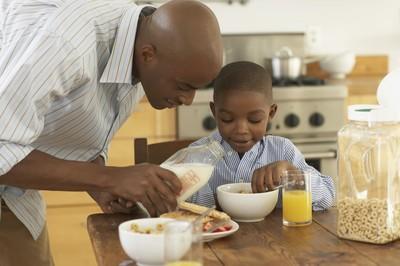 La mañanacepillarse los dientes      ayudar a limpiar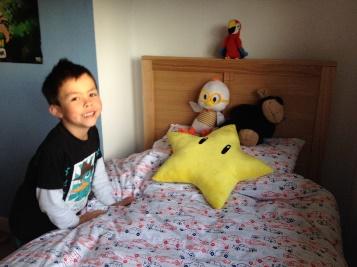 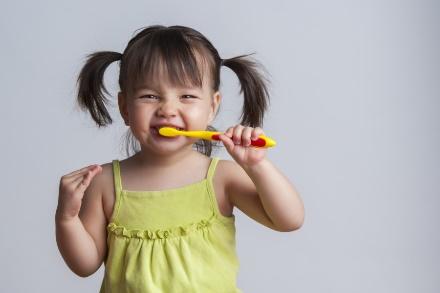 La mañana tiempo de cuentos       dibujar y escribir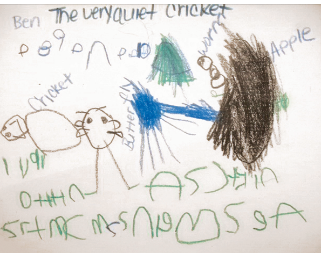 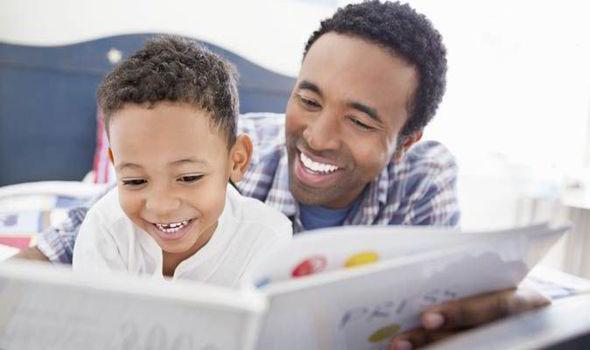 La mañanasalir afuera 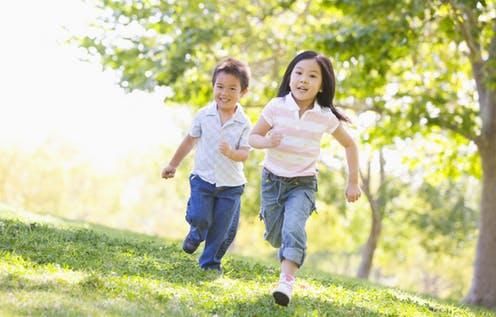 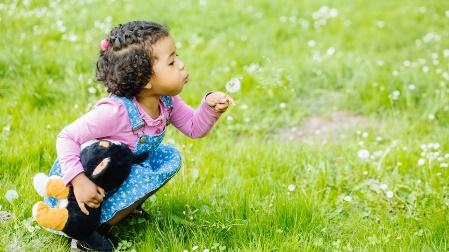 La mañanatiempo de proyecto- limpiar quando haya terminado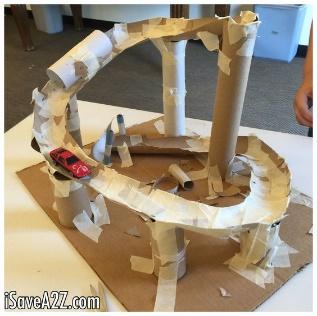 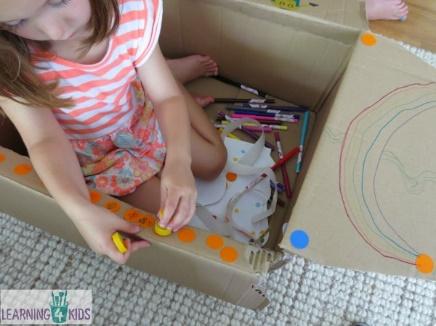 La tardeel almuerzo                     ayudar en la casa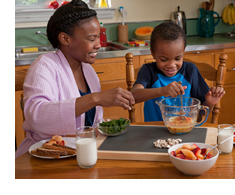 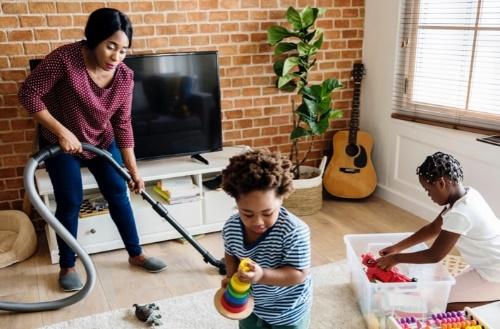 La tardetiempo de descanso tranquilo         jugar afuera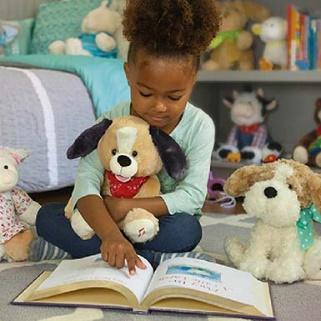 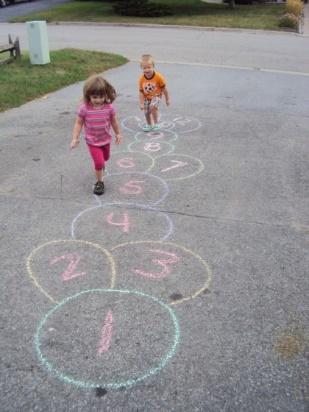 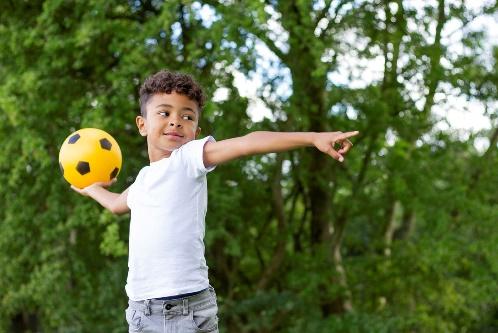 La tardejugar y aprender   -   limpiar cuando haya terminado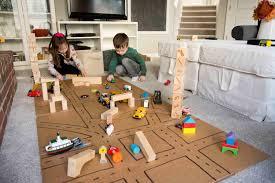 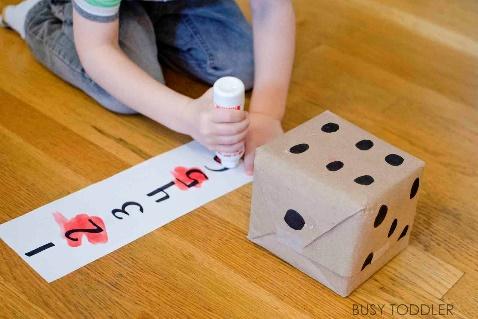 La tardecantar y bailar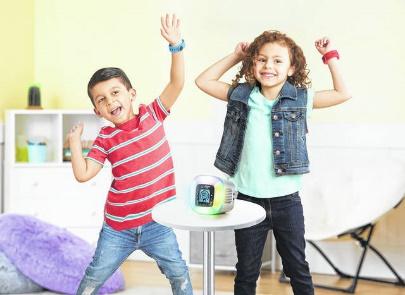 La tardelimpiar sus juguetes y ayudar en la casa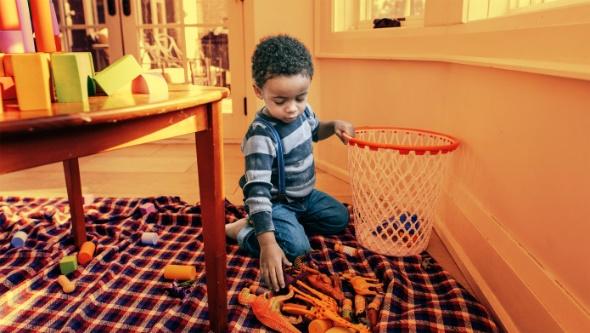 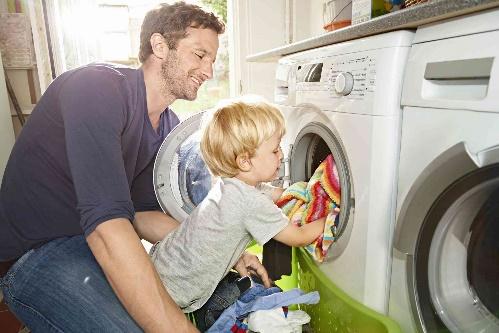 La nochela cena                        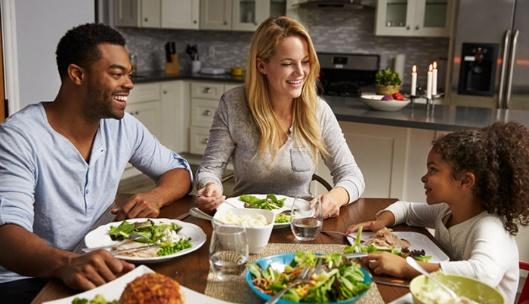 La nochetiempo familiar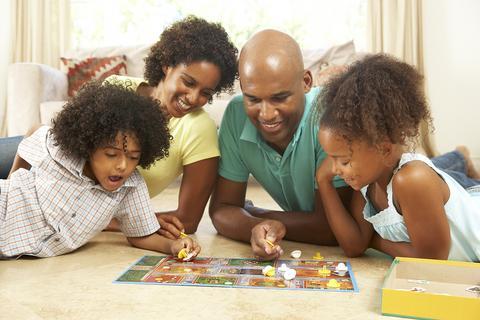 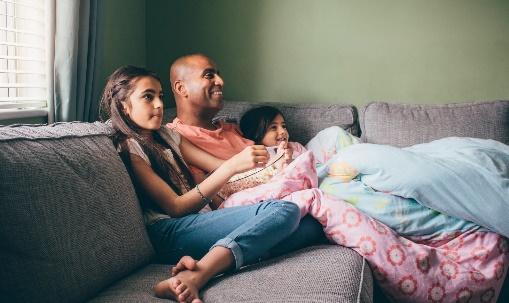 La nochecuento antes de dormir         hora de acostarse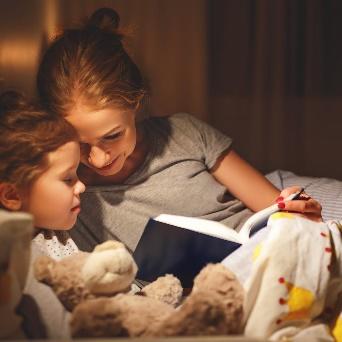 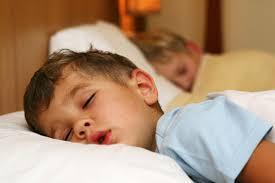 